<Prosjektnavn>Denne fylles ut ved behandling. [Prosjektbegrunnelsen er et dokument tilsvarende det som kalles Business Case i PRINCE2®, men tilpasset for IKT prosjekter i Norge, samt øvrige dokumentmaler i Prosjektveiviseren.]ENDRINGSLOGG[Ved større endringer i prosjektbegrunnelsen som krever godkjenning fra prosjekteier, skal prosjektlederen oppdatere endringsloggen. Her skal det angis hvilke endringer som er gjort, hvem som har gjort endringen, og hvem som har godkjent at endringen blir foretatt. Første versjon av prosjektbegrunnelsen utarbeides i konseptfasen, oppdateres eventuelt i henhold til behandlingen ved BP2, og detaljeres og justeres i løpet av planleggingsfasen.] DISTRIBUSJONSLOGG[For å sikre at alle relevante interessenter har mottatt siste versjon av prosjektbegrunnelsen, må distribusjonsloggen oppdateres i tråd med versjonshåndteringen.]Oppsummering[Denne prosjektbegrunnelsen er knyttet opp mot det konseptet som konseptfasen foreslår å gå videre med. Beskriv kort de vesentligste punktene i dokumentet, for eksempel prosjektets formål og de viktigste gevinstene sett i forhold til antatte kostnader.]Bakgrunn for prosjektet[Beskriv kort bakgrunnen for prosjektet. Ta gjerne utgangspunkt i tilsvarende beskrivelse i kapittel 1 i «Mandat for konseptfasen», og oppdater og kompletter dette.Hvilke behov eller uløste problemer er det dette prosjektet skal løse?Hvilke brukergrupper/interessenter har vært involvert i å klarlegge disse behovene? Referanse til aktuelt punkt i tildelingsbrev, tilsvarende oppdragsbestilling eller annen bakgrunn for prosjektet?Tidligere arbeid som har betydning for prosjektets gjennomføring (Stortingsmeldinger, handlingsplan?]Prosjektets hensikt[I dette kapittelet beskrives hvilket endringsbehov som er lagt til grunn for å iverksette dette prosjektet. Grunnlaget for innholdet i dette kapittelet hentes fra konseptfasens aktivitet Hva er problemet, og hva vil vi oppnå?Er dette kapittelet i tråd med det som ble angitt i kapittel 2 «Hensikt med et eventuelt prosjekt» i mandatet for konseptfasen? Hva er eventuelt endret, og hvorfor?]Nåværende situasjon[Beskriv nåværende situasjon og hvilke utfordringer og tilhørende arbeidsprosesser som prosjektet er rettet mot.] Ønsket fremtidig situasjon[Beskriv den nye situasjonen etter at den ønskede endringen har funnet sted, og som utgjør begrunnelsen for hvorfor prosjektet bør iverksettes. Angi også hvilke brukergrupper/interessenter som har vært involvert i å beskrive denne situasjonen.]Situasjonen hvis ikke prosjektet gjennomføres Dette tilsvarer «nullalternativet», som er beskrevet i Prosjektveiviseren. [Beskriv hva som vil være situasjonen hvis det ikke iverksettes noe prosjekt, herunder eventuelle tiltak og ekstra kostnader som vil være nødvendig for å videreføre dagens situasjon på en forsvarlig måte.]Hvilken effekt skal prosjektet ha på organisasjonen?[Dette punktet må knyttes opp mot det anbefalte konseptet (som skal beskrives i prosjektforslagets kapittel 2.3). Beskriv hvordan prosjekts produkter/leveranser vil skape større effektivitet, høyere kvalitet, eller andre former for forbedringer i organisasjonen.]Hva er de viktigste behovene som prosjektet må rettes mot?[Hva er de viktigste tingene som prosjektet må ta fatt i for å skape de ønskede endringene? Beskriv de ulike interessentenes behov.]Strategisk forankring[Beskriv prosjektets sammenheng med virksomhetens mål og strategier. I neste omgang vil dette være nyttig for å kunne knytte prosjektets gevinster opp mot virksomhetens strategiske (del)mål slik som beskrevet på Prosjektveiviserens sider om bruk av nyttepoeng.Henvis også gjerne til spesifikke punkter i handlingsplan, evt. tildelingsbrev og stortingsmeldinger, og hvordan prosjektet vil støtte opp om disse.]Mulige ulemper[Grunnlaget for innholdet i dette kapittelet hentes fra konseptfasens aktivitet Hva er de positive og negative virkningene?Beskriv effekter eller konsekvenser av prosjektets gjennomføring eller resultater som vil kunne slå negativt ut for en eller flere interessenter.]Nytte/kost-vurderinger[Grunnlaget for innholdet i dette kapittelet hentes fra konseptfasens aktivitet Hva er de positive og negative virkningene?Her sammenlignes de samlede forventede gevinstene opp mot prosjektkostnadene og løpende drifts- og vedlikeholdskostnader. Sørg for at tallene i tabellen nedenfor er i samsvar med gevinster og kostnader beskrevet i prosjektforslaget, eventuelt styringsdokumentet/gevinstrealiseringsplanen.][For dokumentets første versjon i konseptfasen:]De gevinstene som ønskes oppnådd ved å gjennomføre prosjektet er beskrevet i prosjektforslaget, kapittel 6. Prosjektets kostnader er beskrevet i prosjektforslagets kapittel 9.2. [For den oppdaterte versjonen i planleggingsfasen og i videre faser:]De gevinstene som ønskes oppnådd ved å gjennomføre prosjektet er beskrevet i gevinstrealiseringsplanen, kapittel 3. Prosjektets budsjett er beskrevet i styringsdokumentets kapittel 9.3. [Oppsummer prosjektets samlede nytte (gevinster) og kostnader over en 10 års periode fra prosjektstart. Bruk nåverdier. «Mest sannsynlig verdi» vil si det estimatet dere tror mest på. Angi også usikkerheten i estimatene med mest optimistiske verdier og mest pessimistiske verdier. Fastsett utfra dette usikkerhetsjusterte verdier, det vil si de verdiene som gir et akseptabelt usikkerhetsnivå, gjerne ved å beregne en vektet middelverdi = (MO +(3*MS) +MP) /5.Det finnes en  til hjelp for å fylle ut og vedlikeholde denne tabellen.]Tabellen nedenfor viser nytte/kost-vurdering sett over hele prosjektproduktets antatte levetid.Sentrale forutsetninger for vurderingene[Angi de viktigste forutsetningene dere har lagt til grunn for informasjonen i tabellen ovenfor. Henvis gjerne til separate mer detaljerte kostnads- og gevinstberegninger og usikkerhetsanalyser.]Investeringsanalyse[Her belyses verdien av et prosjekt som en investering. Sammenlign de samlede forventede gevinstene (og eventuelle ulemper) opp mot prosjektkostnadene og løpende drifts- og forvaltningskostnader sett over den perioden gevinstene i hovedsak antas å fremkomme. Bruk gjerne teknikker som kontantstrøm-oppstilling, ROI (return on investment), netto nåverdi, internrente, tilbakebetalingsperiode. Bruk usikkerhetsjusterte tall fra tabellen ovenfor. Det finnes en til hjelp for å fylle ut og vedlikeholde denne tabellen.]Alle tall i millioner kronerFinansiering[Angi finansiering av prosjektet (kapittel/post). Angi om det er øremerket midler til prosjektet i tildelingsbrev eller i andre dokumenter.]Henvisninger:Mandat for konseptfasen Prosjektforslag [Eventuelt: Samfunnsøkonomisk analyse]Veiledning - ProsjektbegrunnelseHva er en prosjektbegrunnelse?En begrunnelse for at det er riktig og kostnadssvarende å gjennomføre et prosjekt. Dette omfatter kostnader, gevinster, usikkerhet og tid. Gyldigheten av begrunnelsen blir vurdert kontinuerlig over prosjektets levetid.Formål med prosjektbegrunnelsen.Formålet med prosjektbegrunnelsen er å skape en omforent forståelse av prosjektets berettigelse og forventning til prosjektets betydning for virksomheten. Dette som en del av beslutningsunderlaget for om prosjektet skal gjennomføres eller ikke.Hvem utarbeider prosjektbegrunnelsen?Ansvaret for prosjektbegrunnelsen ligger hos prosjekteier. Som oftest er det leder av utredningsarbeidet i konseptfasen, eventuelt påtroppende prosjektleder, som utarbeider dokumentet, fortrinnsvis i samarbeid med prosjekteier. Hvem mottar prosjektbegrunnelsen?Prosjektbegrunnelsen mottas av virksomhetsledelsen/prosjektstyret som en del av styringsdokumentasjonen.Når utarbeides prosjektbegrunnelsen?Prosjektbegrunnelsen utarbeides i konseptfasen som en første versjon knyttet opp mot prosjektforslaget. Dokumentet oppdateres i planleggingsfasen i samsvar med styringsdokumentet og gevinstrealiseringsplanen. Prosjektbegrunnelsen oppdateres videre etter behov ved hver faseovergang. 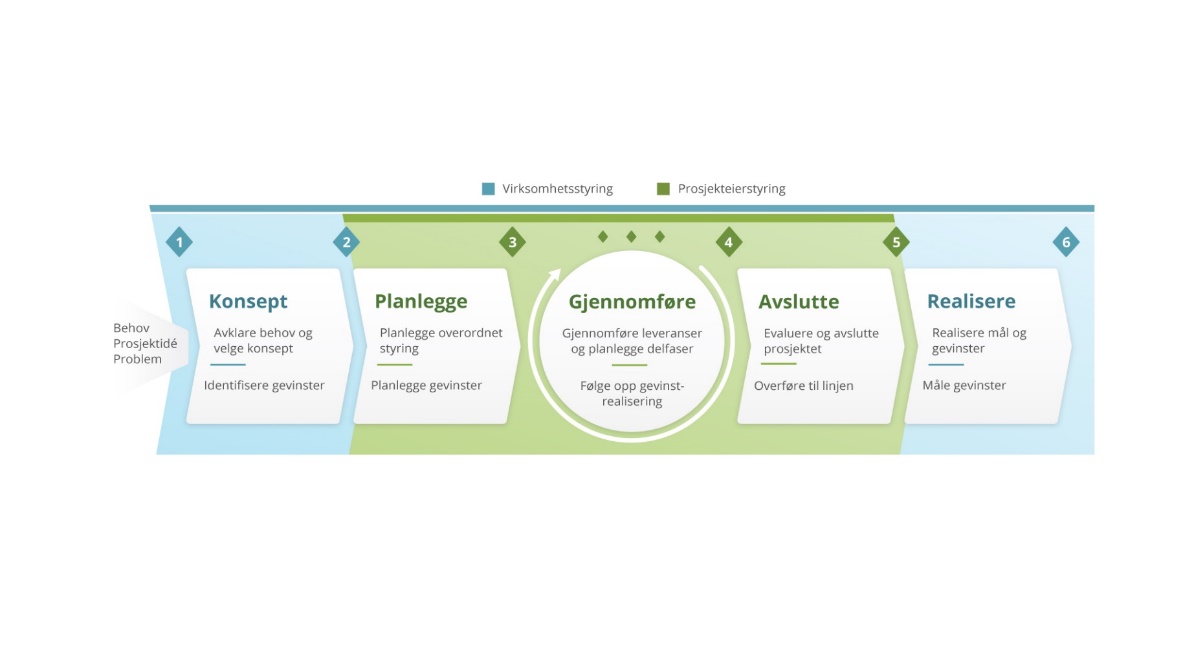 ProsjektbegrunnelseProsjektnummer:Saksnummer:Behandlet dato: Behandlet av / Prosjekteier: Utarbeidet av:<dato><navn><navn>Beslutning: <Godkjent som del av prosjektets styringsdokumentasjon / øvrige vurderinger som må gjøres?> Beslutning: <Godkjent som del av prosjektets styringsdokumentasjon / øvrige vurderinger som må gjøres?> Beslutning: <Godkjent som del av prosjektets styringsdokumentasjon / øvrige vurderinger som må gjøres?> Signatur (prosjekteier):Signatur (prosjekteier):Signatur (prosjekteier):VersjonDatoEndringProdusentGodkjentVersjon distribuertDatoNavnProsjektets samlede nytte/kost i et 10 års perspektivMest sannsynlige verdier (MS)Mest optimistiske verdier (MO)Mest pessimistiske verdier (MP)Usikkerhets-justerte verdierProsjektkostnader (P)Drift- og forvaltningskostnader, ny løsning (D)Bruttogevinster (B)Nettogevinster (B–P–D) Kvalitative gevinster (K):…….…….Økonomiske hovedtallÅr 12017År 22018År 32019År 42020År 52021År 62022År 72023År 82024År 92025År 102026Totalt 1.-10. årProsjektkostnader (P)Drift- og forvaltningskostnader (D)Bruttogevinster (B)Nettogevinster (B–P–D)